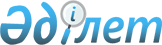 Үржар аудандық мәслихатының 2020 жылғы 10 қаңтардағы № 48-558/VI "2020-2022 жылдарға арналған Үржар ауданы Көктал ауылдық округінің бюджеті туралы" шешіміне өзгерістер енгізу туралы
					
			Күшін жойған
			
			
		
					Шығыс Қазақстан облысы Үржар аудандық мәслихатының 2020 жылғы 14 қазандағы № 55-699/VI шешімі. Шығыс Қазақстан облысының Әділет департаментінде 2020 жылғы 19 қазанда № 7683 болып тіркелді. Күші жойылды - Шығыс Қазақстан облысы Үржар аудандық мәслихатының 2020 жылғы 29 желтоқсандағы № 57-767/VI шешімімен
      Ескерту. Күші жойылды - Шығыс Қазақстан облысы Үржар аудандық мәслихатының 29.12.2020 № 57-767/VI шешімімен (01.01.2021 бастап қолданысқа енгізіледі). 

      ЗҚАИ-ның ескертпесі.

      Құжаттың мәтінінде түпнұсқаның пунктуациясы мен орфографиясы сақталған.
      Қазақстан Республикасының 2008 жылғы 4 желтоқсандағы Бюджет кодексінің 106 бабының 4 тармағына, 109-1 бабына, Қазақстан Республикасының 2001 жылғы 23 қаңтардағы "Қазақстан Республикасындағы жергілікті мемлекеттік басқару және өзін-өзі басқару туралы" Заңының 6 бабы 1 тармағының 1) тармақшасына және Үржар аудандық мәслихатының 2020 жылғы 23 қыркүйектегі № 54-675/VI "Үржар аудандық мәслихатының 2019 жылғы 24 желтоқсандағы № 47-525/VI "2020-2022 жылдарға арналған Үржар ауданының бюджеті туралы" шешіміне өзгерістер енгізу туралы (нормативтік құқықтық актілерді мемлекеттік тіркеу Тізілімінде 7616 нөмірімен тіркелген) шешіміне сәйкес, Үржар аудандық мәслихаты ШЕШІМ ҚАБЫЛДАДЫ:
      1. Үржар аудандық мәслихатының 2020 жылғы 10 қаңтардағы № 48-558/VI "2020-2022 жылдарға арналған Үржар ауданы Көктал ауылдық округінің бюджеті туралы" (Нормативтік құқықтық актілерді мемлекеттік тіркеу Тізілімінде 6569 нөмірімен тіркелген, 2020 жылдың 21 қаңтардағы Қазақстан Республикасы нормативтық құқықтық актілерінің электрондық түрдегі Эталондық бақылау банкінде, "Пульс времени/Уақыт тынысы" газетінде 2020 жылдың 3 ақпанында жарияланған) шешіміне келесі өзгерістер енгізілсін:
      1 тармақ келесі редакцияда жазылсын:
      "1. Үржар ауданы Көктал ауылдық округінің 2020-2022 жылдарға арналған бюджеті тиісінше 1, 2 және 3 қосымшаларға сәйкес, соның ішінде 2020 жылға келесі көлемдерде бекітілсін:
      1) кірістер – 15 711,0 мың теңге, соның ішінде:
      салықтық түсімдер – 1 544,0 мың теңге;
      салықтық емес түсімдер – 24,0 мың теңге;
      трансферттер түсімі – 14 143,0 мың теңге;
      2) шығындар – 15 711,0 мың теңге;
      3) бюджет тапшылығы (профициті) – - 0,0 мың теңге;
      4) бюджет тапшылығын қаржыландыру (профицитін пайдалану) – 0,0 мың теңге;
      бюджет қаражатының пайдаланылатын қалдықтары – 0,0 мың теңге.";
      аталған шешімнің 1 қосымшасы осы шешімнің қосымшасына сәйкес жаңа редакцияда жазылсын.
      2. Осы шешім 2020 жылғы 1 қаңтардан бастап қолданысқа енгізіледі. Үржар ауданы Көктал ауылдық округінің 2020 жылға арналған бюджеті
					© 2012. Қазақстан Республикасы Әділет министрлігінің «Қазақстан Республикасының Заңнама және құқықтық ақпарат институты» ШЖҚ РМК
				
      Сессия төрағасы 

М. Акпеков

      Үржар аудандық мәслихатының хатшысы 

К. Карашев
Үржар аудандық мәслихатының 
2020 жылғы 14 қазаны 
№ 55-699/VI шешіміне қосымшаҮржар аудандық мәслихатының 
2020 жылғы 10 қаңтардағы 
№ 48-558/VI шешіміне 
1 қосымша
Санаты
Санаты
Санаты
Санаты
Барлық кірістер 
(мың теңге)
Сыныбы
Сыныбы
Сыныбы
Барлық кірістер 
(мың теңге)
Iшкi сыныбы
Iшкi сыныбы
Барлық кірістер 
(мың теңге)
Атауы
Барлық кірістер 
(мың теңге)
1
2
3
4
5
Кірістер
15 711,0
1
Салықтық түсімдер
1 544,0
04
Меншiкке салынатын салықтар
1 544,0
1
Мүлiкке салынатын салықтар
23,0
3
Жер салығы
92,0
4
Көлiк құралдарына салынатын салық
1 429,0
2
Салықтық емес түсiмдер
24,0
06
Басқа да салықтық емес түсiмдер
24,0
1
Басқа да салықтық емес түсiмдер
24,0
4
Трансферттер түсімі
14 143,0
02
Мемлекеттiк басқарудың жоғары тұрған органдарынан түсетiн трансферттер
14 143,0
Функционалдық топ
Функционалдық топ
Функционалдық топ
Функционалдық топ
Функционалдық топ
Барлық шығындар 
(мың теңге)
Кіші функция
Кіші функция
Кіші функция
Кіші функция
Барлық шығындар 
(мың теңге)
Бюджеттік бағдарламалардың әкімшісі
Бюджеттік бағдарламалардың әкімшісі
Бюджеттік бағдарламалардың әкімшісі
Барлық шығындар 
(мың теңге)
Бағдарлама
Бағдарлама
Барлық шығындар 
(мың теңге)
Атауы
Барлық шығындар 
(мың теңге)
1
2
3
4
5
6
Шығындар
15 711,0
01
Жалпы сипаттағы мемлекеттiк қызметтер
14 138,0
1
Мемлекеттiк басқарудың жалпы функцияларын орындайтын өкiлдi, атқарушы және басқа органдар
14 138,0
124
Аудандық маңызы бар қала, ауыл, кент, ауылдық округ әкімінің аппараты
14 138,0
001
Аудандық маңызы бар қала, ауыл, кент, ауылдық округ әкімінің қызметін қамтамасыз ету жөніндегі қызметтер
14 138,0
06
Әлеуметтiк көмек және әлеуметтiк қамсыздандыру
293,0
9
Әлеуметтiк көмек және әлеуметтiк қамтамасыз ету салаларындағы өзге де қызметтер
293,0
124
Аудандық маңызы бар қала, ауыл, кент, ауылдық округ әкімінің аппараты
293,0
026
Жергілікті деңгейде халықты жұмыспен қамтуды қамтамасыз ету
293,0
07
Тұрғын үй-коммуналдық шаруашылық
545,0
3
Елді-мекендерді көркейту
545,0
124
Аудандық маңызы бар қала, ауыл, кент, ауылдық округ әкімінің аппараты
545,0
008
Елді мекендердегі көшелерді жарықтандыру
333,0
009
Елді мекендердің санитариясын қамтамасыз ету
212,0
08
Мәдениет, спорт, туризм және ақпараттық кеңістiк
50,0
1
Мәдениет саласындағы қызмет
50,0
124
Аудандық маңызы бар қала, ауыл, кент, ауылдық округ әкімінің аппараты
50,0
006
Жергілікті деңгейде мәдени-демалыс жұмысын қолдау
50,0
13
Басқалар
685,0
9
Басқалар
685,0
124
Аудандық маңызы бар қала, ауыл, кент, ауылдық округ әкімінің аппараты
685,0
040
Өңірлерді дамытудың 2025 жылға дейінгі мемлекеттік бағдарламасы шеңберінде өңірлерді экономикалық дамытуға жәрдемдесу бойынша шараларды іске асыруға ауылдық елді мекендерді жайластыруды шешуге арналған іс-шараларды іске асыру
685,0
14
Борышқа қызмет көрсету
0,0
1
Борышқа қызмет көрсету
0,0
124
Аудандық маңызы бар қала, ауыл, кент, ауылдық округ әкімінің аппараты 
0,0
042
Қаладағы ауданның, аудандық маңызы бар қаланың, ауылдың, кенттің, ауылдық округ әкімі аппаратының аудандық (облыстық маңызы бар қаланың) бюджеттен қарыздар бойынша сыйақылар мен өзге де төлемдерді төлеу бойынша борышына қызмет көрсету
0,0
15
Трансферттер
0,0
1
Трансферттер
0,0
124
Аудандық маңызы бар қала, ауыл, кент, ауылдық округ әкімінің аппараты 
0,0
043
Бюджеттік алып коюлар
0,0
Бюджет тапшылығы (профициті) 
0,0
Бюджет тапшылығын каржыландыру 
(профицитін пайдалану) 
0,0
16
Қарыздарды өтеу
0,0
1
Қарыздарды өтеу
0,0
124
Аудандық маңызы бар қала, ауыл, кент, ауылдық округ әкімінің аппараты
0,0
054
Аудандық (облыстық маңызы бар қаланың) бюджетінен бөлінген нысыналы мақсатқа сай пайдаланылмаған кредиттерді қайтару
0,0
055
Аудандық (облыстық маңызы бар қаланың) бюджетінен бөлінген пайдаланылмаған бюджеттік кредиттерді қайтару
0,0
056
Аудандық маңызы бар қала, ауыл, кент, ауылдық округ әкімі аппаратының жоғары тұрған бюджет алдындағы борышын өтеу
0,0
8
Бюджет қаражаттарының пайдаланылатын қалдықтары
0,0
01
Бюджет қаражаты қалдықтары
0,0
1
Бюджет қаражатының бос қалдықтары
0,0